			      The David Beckham Academy			    	      Football FoodFooty is a great game for keeping you fit, but to perform at your best, you need to eat the right foods too. This food wheel shows how to choose a balanced diet.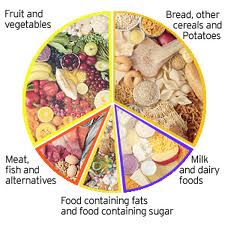 Fruit and vegetables.Bread other cereals and potatoes.Milk and dairy foods.Food containing fats or sugar.Meat, fish and alternatives.Use the wheel above to help you answer these questions. Write the letters in the boxes.BDCEA